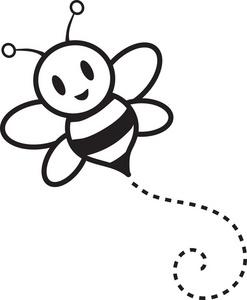 Kindergarten ScheduleMs. Bates and Ms.Trish		8:05 – 8:15		Morning Meeting		8:15 – 8:30 		Sign In, Unpack, Class Meeting		8:30 - 9:00		Calendar Math, Whole Group Math 		9:00 - 9:20		Story		9:20 - 9:40		Snack/Restroom		9:40 - 10:25		Exploratory		10:25 - 11:15		Small Group Rotations		11:15 - 11:45		Lunch		11:45 - 12:05		Recess		12:05 - 12:20		Restroom/Refresh/Journal		12:20 - 1:35		Small Group Rotations (continued) 		1:35 - 1:55		Second Recess		1:55 - 2:20 		Dream Time			2:20 - 2:40		Chinese 		2:40 - 3:15		Choice Time 		3:15 - 3: 30		Clean Up, Pack Up, Dismissal